Mindmap Barocklyrik, Diese Mindmap fand ihren Einsatz in einem Leistungskurs der Jahrgangsstufe 11 und eröffnete eine längere Portfolioarbeit zum Thema "Barocklyrik", während der oft auf Formen des Kooperativen Lernens zurückgegriffen wurde.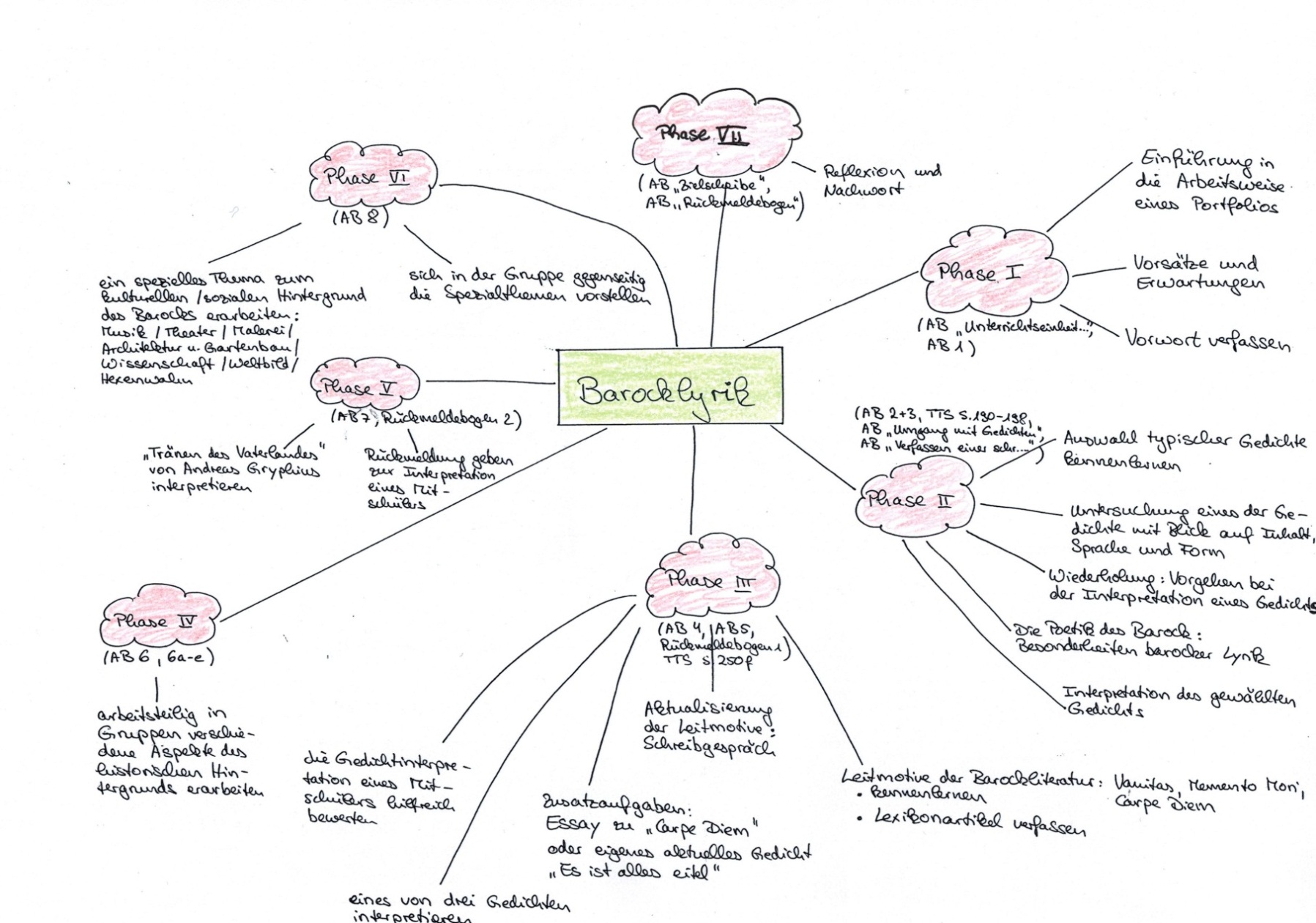 